Maxflynn.com site w.Opt-inSold one unit for $1.00!https://maxowen.accounts.clickbank.com/account/mkplSearchResult.htm?mainCategoryId=1362&sortField=POPULARITY&b1=1362#Subject:    maxflynn.com From:The Study Method - 75% Payout - Earn Up To $128 Per Sale! (view mobile) The Study Method Ebook Teaches The Most Powerful Memory Systems And Effective Study Techniques. A Constant Supply Of Customers In The Booming Education Market With Few Affiliates To Compete With. Update: New Email Upsells Added. Earn Up To $128 Per Sale.Stats: Initial $/sale: $1.30 | Avg %/sale: 75.0% | Avg Rebill Total: $10.72 | Avg %/rebill: 75.0% | Grav: 4.28 
Cat: Education : Test Prep & Study Guides Stats: Initial $/sale: $1.30 | Avg %/sale: 75.0% | Avg Rebill Total: $10.72 | Avg %/rebill: 75.0% | Grav: 4.28 
Cat: Education : Test Prep & Study Guides My Stats:My Stats: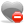 